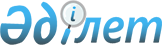 Об установлении квоты рабочих мест для трудоустройства лиц, освобожденных из мест лишения свободы по Алгинскому району на 2021 годПостановление акимата Алгинского района Актюбинской области от 31 декабря 2020 года № 445. Зарегистрировано Департаментом юстиции Актюбинской области 5 января 2021 года № 7934
      Примечание ИЗПИ!

      Настоящее постановление вводится в действие с 01.01.2021.
      В соответствии с подпунктом 2) пункта 1 статьи 18 Уголовно-исполнительного кодекса Республики Казахстан от 5 июля 2014 года, пункта 2 статьи 31 Закона Республики Казахстан от 23 января 2001 года "О местном государственном управлении и самоуправлении в Республике Казахстан", подпунктом 8) статьи 9, подпунктом 3) пункта 1 статьи 27 Закона Республики Казахстан от 6 апреля 2016 года "О занятости населения" и приказом Министра здравоохранения и социального развития Республики Казахстан от 26 мая 2016 года № 412 "Об утверждении Правил квотирования рабочих мест для трудоустройства граждан из числа молодежи, потерявших или оставшихся до наступления совершеннолетия без попечения родителей, являющихся выпускниками организаций образования, лиц, освобожденных из мест лишения свободы, лиц, состоящих на учете службы пробации", зарегистрированный в Реестре государственной регистрации нормативных правовых актов за № 13898, акимат Алгинского района ПОСТАНОВЛЯЕТ:
      1. Установить квоту рабочих мест для трудоустройства лиц, освобожденных из мест лишения свободы, независимо от организационно-правовой формы и формы собственности по Алгинскому району на 2021 год в разрезе организации согласно приложению.
      2. Государственному учреждению "Алгинский районный отдел занятости и социальных программ" в установленном законодательством порядке обеспечить:
      1) государственную регистрацию настоящего постановления в Департаменте юстиции Актюбинской области;
      2) размещение настоящего постановления на интернет-ресурсе акимата Алгинского района после его официального опубликования.
      3. Контроль за исполнением настоящего постановления возложить на курирующего заместителя акима района.
      4. Настоящее постановление вводится в действие с 1 января 2021 года. Квота рабочих мест для трудоустройства лиц, освобожденных из мест лишения свободы по Алгинскому району на 2021 год в разрезе организаций
      Сноска. Приложение – в редакции постановления акимата Алгинского района Актюбинской области от 06.04.2021 № 143 (вводится в действие по истечении десяти календарных дней после дня его первого официального опубликования).
					© 2012. РГП на ПХВ «Институт законодательства и правовой информации Республики Казахстан» Министерства юстиции Республики Казахстан
				
      Аким Алгинского района 

М. Аккагазов
Приложение к постановлению акимата Алгинского района от 31 декабря 2020 года № 445
№
Наименование организации
Списочная численность работников
Размер квоты (% от списочной численности работников)
Количество рабочих мест (единиц)
1
Государственное учреждение "Отдел образования Алгинского района Управления образования Актюбинской области"
45
1 %
1
2
Коммунальное государственное учреждение "Алгинский школа- сад № 1" государственного учреждения "Отдел образования Алгинского района Управления образования Актюбинской области"
58
2 %
1
3
Коммунальное государственное учреждение "Алгинская средняя школа № 2 имени В.И. Пацаева" государственного учреждения "Отдел образования Алгинского района Управления образования Актюбинской области"
55
2 %
1
4
Коммунальное государственное учреждение "Алгинская казахская средняя школа № 3" государственного учреждения "Отдел образования Алгинского района Управления образования Актюбинской области"
56
2 %
1
5
Коммунальное государственное учреждение "Алгинская средняя школа № 4" государственного учреждения "Отдел образования Алгинского района Управления образования Актюбинской области"
57
2 %
1
6
Коммунальное государственное учреждение "Алгинская школа - гимназия" государственного учреждения "Отдел образования Алгинского района Управления образования Актюбинской области"
68
2 %
1
7
Коммунальное государственное учреждение "Школа – сад имени Есет батыра" государственного учреждения "Отдел образования Алгинского района Управления образования Актюбинской области"
60
2 %
1
8
Коммунальное государственное учреждение "Бестамакская средняя школа" государственного учреждения "Отдел образования Алгинского района Управления образования Актюбинской области"
108
2 %
2
9
Коммунальное государственное учреждение "Ушкудукская школа - сад" государственного учреждения "Отдел образования Алгинского района Управления образования Актюбинской области"
84
2 %
2
10
Государственное коммунальное предприятие "Алгинская районная больница" на праве хозяйственного ведения государственного учреждения "Управление здравоохранения Актюбинской области"
200
3 %
6
11
Государственное коммунальное казенное предприятие "Алгинский районный дом культуры" государственного учреждения "Алгинский районный отдел культуры, развития языков, физической культуры и спорта Актюбинской области"
99
2 %
2
12
Коммунальное государственное предприятие "Алга-Жылу" на праве хозяйственного ведения при государственном учреждении "Алгинский районный отдел жилищно-коммунального хозяйства, пассажирского транспорта и автомобильных дорог"
91
2 %
2
13
Государственное коммунальное предприятие "Алгинская детско-юношеская спортивная школа" государственного учреждения "Управление физической культуры и спорта Актюбинской области"
55
2 %
1
14
Товарищество с ограниченной ответственностью "Аккус - Актобе"
51
2 %
1